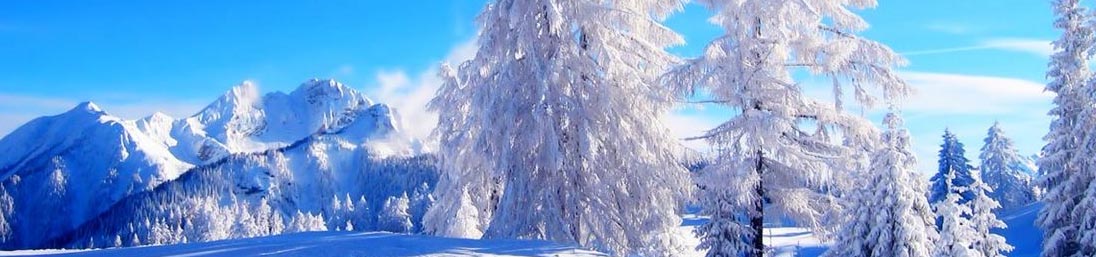 JANUARY2023